Ben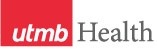 WEEKLY RELAYSWEEKLY RELAYSSeptember 30, 2021YOUR DEPARTMENT NEWS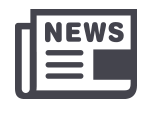 YOUR DEPARTMENT NEWSYOUR DEPARTMENT NEWSUTMB NEWS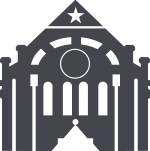 UTMB NEWS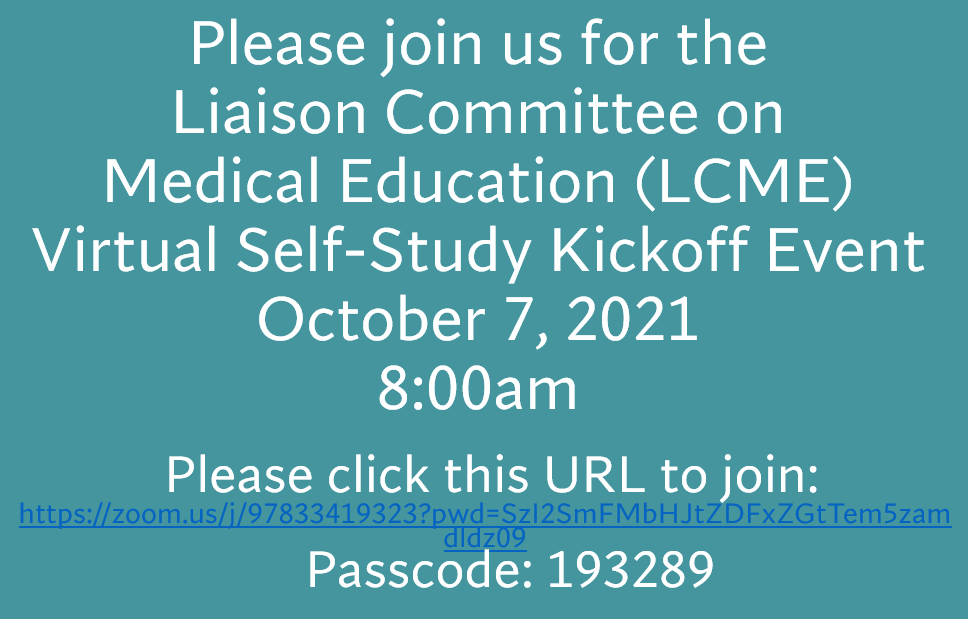 Computer Refreshes 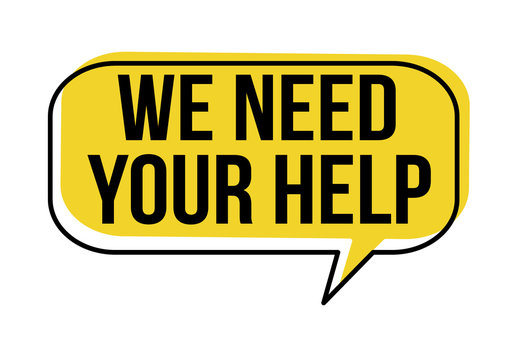 Computer Refreshes are happening slowly.  When your computer is refreshed, please send the UTMB Tag# or Serial # to Shirley Pullen sepullen@utmb.edu.Old Computer being removedOld Monitor(s) being removedOld Docking Station being removedNew Computer/Laptop receivedNew Monitor(s) receivedNew Docking Station receivedLCode number ~ found on office door framePer IS Inventory is being kept on Docking Stations and Monitors.  If there is no Tag# (IS is short on them) provide the Serial Number. Your assistance will be a tremendous help with the numerous computers being refreshed in Academic Affairs. Thank youPlease note: Shirley does not know the schedule of when an individual computer will be refreshed.  Computer Refreshes Computer Refreshes are happening slowly.  When your computer is refreshed, please send the UTMB Tag# or Serial # to Shirley Pullen sepullen@utmb.edu.Old Computer being removedOld Monitor(s) being removedOld Docking Station being removedNew Computer/Laptop receivedNew Monitor(s) receivedNew Docking Station receivedLCode number ~ found on office door framePer IS Inventory is being kept on Docking Stations and Monitors.  If there is no Tag# (IS is short on them) provide the Serial Number. Your assistance will be a tremendous help with the numerous computers being refreshed in Academic Affairs. Thank youPlease note: Shirley does not know the schedule of when an individual computer will be refreshed.  Computer Refreshes Computer Refreshes are happening slowly.  When your computer is refreshed, please send the UTMB Tag# or Serial # to Shirley Pullen sepullen@utmb.edu.Old Computer being removedOld Monitor(s) being removedOld Docking Station being removedNew Computer/Laptop receivedNew Monitor(s) receivedNew Docking Station receivedLCode number ~ found on office door framePer IS Inventory is being kept on Docking Stations and Monitors.  If there is no Tag# (IS is short on them) provide the Serial Number. Your assistance will be a tremendous help with the numerous computers being refreshed in Academic Affairs. Thank youPlease note: Shirley does not know the schedule of when an individual computer will be refreshed.  UTMB 130th anniversary celebration:UTMB will celebrate the 130th anniversary of its first class during festivities on our four campuses next week. On Oct. 5, 1891, the University of Texas Medical Department opened its doors in Galveston to 23 medical students and 13 faculty. Classes were held in the Ashbel Smith Building (Old Red), while clinical rotations were done in the original John Sealy Hospital. We will celebrate with recognitions on Tuesday, Oct. 5 in Galveston and on Friday, Oct. 8 at the Angleton Danbury, Clear Lake and League City campuses, and masks and social distancing will be encouraged. The schedule and locations include:Tuesday, October 5, 2021Galveston Campus (two locations) 11:30 a.m. to 12:30 p.m. at Old Red Plaza 12:30 to 1:30 p.m. in Waverley Smith Pavilion, 1st Floor Friday, October 8, 2021Angleton Danbury CampusNoon to 1 p.m., 1st Floor Foyer Clear Lake Campus 2:15 to 3:15 p.m., Main Lobby, 1st Floor League City Campus 4 to 5 p.m., Employee Hallway, 1st Floor, connecting Clinic and HospitalIn addition to these events, deliveries to commemorate the 130th anniversary will be made to off-campus clinic locations and Correctional Managed Care facilities throughout the month of October.UTMB Flu Free Vaccination Program:UTMB offers its employees and volunteers free flu shots each year to help prevent the spread of seasonal influenza. Flu vaccines will be available: Angleton Danbury Campus Hospital: Monday–Friday beginning Oct. 4Clear Lake Campus Hospital: Oct. 19–21Jennie Sealy Hospital: Oct. 5–7, Oct. 12–14 and Oct. 26–28League City Campus Hospital: Every Tuesday, Wednesday and Thursday beginning Oct. 5UTMB Clinics and Inpatient Units: Monday–Friday beginning Oct. 4This year, UTMB’s health care workers will also be able to receive COVID vaccines and boosters at the Flu Free vaccination locations. See https://utmb.us/614 for more details. UTMB 130th anniversary celebration:UTMB will celebrate the 130th anniversary of its first class during festivities on our four campuses next week. On Oct. 5, 1891, the University of Texas Medical Department opened its doors in Galveston to 23 medical students and 13 faculty. Classes were held in the Ashbel Smith Building (Old Red), while clinical rotations were done in the original John Sealy Hospital. We will celebrate with recognitions on Tuesday, Oct. 5 in Galveston and on Friday, Oct. 8 at the Angleton Danbury, Clear Lake and League City campuses, and masks and social distancing will be encouraged. The schedule and locations include:Tuesday, October 5, 2021Galveston Campus (two locations) 11:30 a.m. to 12:30 p.m. at Old Red Plaza 12:30 to 1:30 p.m. in Waverley Smith Pavilion, 1st Floor Friday, October 8, 2021Angleton Danbury CampusNoon to 1 p.m., 1st Floor Foyer Clear Lake Campus 2:15 to 3:15 p.m., Main Lobby, 1st Floor League City Campus 4 to 5 p.m., Employee Hallway, 1st Floor, connecting Clinic and HospitalIn addition to these events, deliveries to commemorate the 130th anniversary will be made to off-campus clinic locations and Correctional Managed Care facilities throughout the month of October.UTMB Flu Free Vaccination Program:UTMB offers its employees and volunteers free flu shots each year to help prevent the spread of seasonal influenza. Flu vaccines will be available: Angleton Danbury Campus Hospital: Monday–Friday beginning Oct. 4Clear Lake Campus Hospital: Oct. 19–21Jennie Sealy Hospital: Oct. 5–7, Oct. 12–14 and Oct. 26–28League City Campus Hospital: Every Tuesday, Wednesday and Thursday beginning Oct. 5UTMB Clinics and Inpatient Units: Monday–Friday beginning Oct. 4This year, UTMB’s health care workers will also be able to receive COVID vaccines and boosters at the Flu Free vaccination locations. See https://utmb.us/614 for more details. OPICSLEGEND	PATIENT CARE	EDUCATION & RESEARCH	INSTITUTIONAL SUPPORT	CMC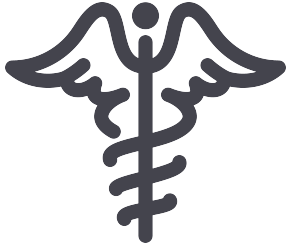 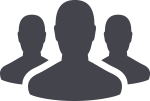 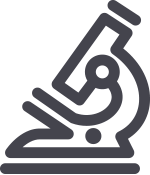 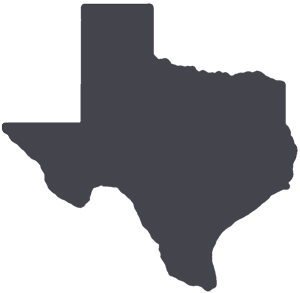 	PATIENT CARE	EDUCATION & RESEARCH	INSTITUTIONAL SUPPORT	CMC	PATIENT CARE	EDUCATION & RESEARCH	INSTITUTIONAL SUPPORT	CMC	PATIENT CARE	EDUCATION & RESEARCH	INSTITUTIONAL SUPPORT	CMCAROUND UTMB (Use the legend above to quickly find items of interest to your team)AROUND UTMB (Use the legend above to quickly find items of interest to your team)AROUND UTMB (Use the legend above to quickly find items of interest to your team)AROUND UTMB (Use the legend above to quickly find items of interest to your team)AROUND UTMB (Use the legend above to quickly find items of interest to your team)Announcing new appointments to UTMB’s Employee Advisory Council:In recent years, the Employee Advisory Council has become a vibrant organization and an important voice in UTMB affairs. As such, UTMB leadership provides the organization with a structure that ensures the group’s continued growth and allows it to play a vital role in shaping UTMB’s future. This structure consists of members with representative coverage of all four campuses, ambulatory operations and Correctional Managed Care. The following members have been elected by the EVPs of their represented entities and ratified by the President’s Office for FY22 and FY23:Institutional SupportMonica ClarkTheresa DuhonAcademic ResourcesIsaac Ohalete (SOM)Burgandy De Leon (SON/GSBS/SHP)Dr. Erin Lee (Research)Erica Salas (Academic Systems)Hospitals & ClinicsLuis Verduzco (Galveston)Yuvraj Malhotra (Clear Lake)Steven Tallman (League City)Mindy Carroll (Angleton Danbury)Kelly O’Donnell (Ambulatory)Correctional Managed CareJamie Williams (North Region 1)Tracy Mallory (North Region 2)Austee Matthews (South Region 3)Rebecca De La Cruz (South Region 4)Stacy Leija  (Texas Juvenile Justice Department)—new position for FY22-23For more information on the EAC including updated guidelines and organizational chart, please visit www.utmb.edu/eac.REMINDERSVirtual Town Hall on Oct. 6:The next all-employee Town Hall is set for Oct. 6. The livestream begins at noon and will feature updates from President ad interim Ben Raimer, along with an Academic Enterprise update from Dr. Charles Mouton, a Health System update from Dr. Tim Harlin and a financial update from Cheryl Sadro. It will be recorded for later viewing. Check www.utmb.edu/townhall for links to the livestream closer to meeting time. Have a question? Submit it to the Employee Advisory Council.PulseSecure VPN to be retired on Oct. 6:Cisco AnyConnect has been adopted as the VPN solution for UTMB. As a result, PulseSecure will be retired and no longer available for use on Oct. 6. Anyone still utilizing the PulseSecure VPN (MyVPN, ARDCVPN) is encouraged to make the switch to Cisco AnyConnect prior to Oct. 6 to avoid VPN connection issues. Cisco AnyConnect is available for self-install (see instructions https://www.utmb.edu/it-services/remote/vpn). Additional information on working remotely (computer requirements, when to use Citrix, when to use VPN, etc.) can be found here: https://www.utmb.edu/it-services/remote/working-remotely. If you experience any issues when installing, please reach out to the Service Desk at (409) 772-5200. We strongly encourage you to make the switch to Cisco AnyConnect as quickly as possible to avoid any issues when PulseSecure is retired.UT System Fall 2021 Wellness Challenge:Step up to a healthier you with the UT System 2021 Fall Wellness Challenge. The 28-day Walktober challenge begins Oct. 4 and is open to all UT SELECT medical plan members and dependents age 18 and above. Those who participate will feel stronger and more energetic while experiencing a virtual color tour of the world’s most vibrant autumn landscapes and festivals. Sign up today at www.utlivingwell.com or see iUTMB for more details. Registration for the challenge ends Oct. 8.Weekly Wellness Recap:This week’s theme is focused on self-care and optimism.Write down three things you appreciate about yourself.Remind yourself that you are enough, just as you are.Write down three things you can look forward to this month.Find something to be optimistic about (even if it’s a difficult time).Take a small step toward a goal that matters to you.Start your day with the most important thing on your to-do list.Be a realistic optimist. See life as it is, but focus on what's good.     The Joint Commission Questions of the Week—Adverse drug reactions and adverse drug events:
Describe how you monitor the effects of medications on patients.Patients are monitored for the effectiveness of medications by physicians, nurses, and pharmacists. Assessment of the medication‘s effect on the patient includes the patient‘s own perception, and information from the patient is documented in the medical record. There is an increased sensitivity to monitoring patients on any of the medications designated as high alert/high risk.  What is an Adverse Drug Reaction (ADR) and how are they identified and reported?An ADR is an unintended physical reaction to a drug used in the approved manner. Allergic reactions (immunologic hypersensitivity, occurring as the result of unusual sensitivity to a drug) and idiosyncratic reactions (abnormal susceptibility to a drug that is peculiar to the individual) are also considered ADRs. Actual or suspected adverse drug reactions shall be reported by the healthcare professional(s) involved in, witnessing, or first discovering the adverse drug reaction and must be documented in the patient’s medical record.What is an actual Adverse Drug Event (ADE) and how are they communicated?An ADE is an event in the medication use process that reached the patient and caused injury or potential injury (e.g., a medication error, or an adverse drug reaction).  All actual ADE’s will be communicated to the treating provider. The treating provider is responsible for notifying the attending physician. Any ADE that results in temporary or permanent harm, or that requires additional monitoring or treatment to prevent harm, must be communicated to the attending physician immediately. All actual and potential adverse drug event occurrences should be reported using the hospital’s incident reporting software, RL Datix. This report must be completed with specific, factual, and objective information so that the true magnitude and nature of circumstances can be studied.See IHOP Policy: 09.13.14 Adverse Drug Events for additional information.Announcing new appointments to UTMB’s Employee Advisory Council:In recent years, the Employee Advisory Council has become a vibrant organization and an important voice in UTMB affairs. As such, UTMB leadership provides the organization with a structure that ensures the group’s continued growth and allows it to play a vital role in shaping UTMB’s future. This structure consists of members with representative coverage of all four campuses, ambulatory operations and Correctional Managed Care. The following members have been elected by the EVPs of their represented entities and ratified by the President’s Office for FY22 and FY23:Institutional SupportMonica ClarkTheresa DuhonAcademic ResourcesIsaac Ohalete (SOM)Burgandy De Leon (SON/GSBS/SHP)Dr. Erin Lee (Research)Erica Salas (Academic Systems)Hospitals & ClinicsLuis Verduzco (Galveston)Yuvraj Malhotra (Clear Lake)Steven Tallman (League City)Mindy Carroll (Angleton Danbury)Kelly O’Donnell (Ambulatory)Correctional Managed CareJamie Williams (North Region 1)Tracy Mallory (North Region 2)Austee Matthews (South Region 3)Rebecca De La Cruz (South Region 4)Stacy Leija  (Texas Juvenile Justice Department)—new position for FY22-23For more information on the EAC including updated guidelines and organizational chart, please visit www.utmb.edu/eac.REMINDERSVirtual Town Hall on Oct. 6:The next all-employee Town Hall is set for Oct. 6. The livestream begins at noon and will feature updates from President ad interim Ben Raimer, along with an Academic Enterprise update from Dr. Charles Mouton, a Health System update from Dr. Tim Harlin and a financial update from Cheryl Sadro. It will be recorded for later viewing. Check www.utmb.edu/townhall for links to the livestream closer to meeting time. Have a question? Submit it to the Employee Advisory Council.PulseSecure VPN to be retired on Oct. 6:Cisco AnyConnect has been adopted as the VPN solution for UTMB. As a result, PulseSecure will be retired and no longer available for use on Oct. 6. Anyone still utilizing the PulseSecure VPN (MyVPN, ARDCVPN) is encouraged to make the switch to Cisco AnyConnect prior to Oct. 6 to avoid VPN connection issues. Cisco AnyConnect is available for self-install (see instructions https://www.utmb.edu/it-services/remote/vpn). Additional information on working remotely (computer requirements, when to use Citrix, when to use VPN, etc.) can be found here: https://www.utmb.edu/it-services/remote/working-remotely. If you experience any issues when installing, please reach out to the Service Desk at (409) 772-5200. We strongly encourage you to make the switch to Cisco AnyConnect as quickly as possible to avoid any issues when PulseSecure is retired.UT System Fall 2021 Wellness Challenge:Step up to a healthier you with the UT System 2021 Fall Wellness Challenge. The 28-day Walktober challenge begins Oct. 4 and is open to all UT SELECT medical plan members and dependents age 18 and above. Those who participate will feel stronger and more energetic while experiencing a virtual color tour of the world’s most vibrant autumn landscapes and festivals. Sign up today at www.utlivingwell.com or see iUTMB for more details. Registration for the challenge ends Oct. 8.Weekly Wellness Recap:This week’s theme is focused on self-care and optimism.Write down three things you appreciate about yourself.Remind yourself that you are enough, just as you are.Write down three things you can look forward to this month.Find something to be optimistic about (even if it’s a difficult time).Take a small step toward a goal that matters to you.Start your day with the most important thing on your to-do list.Be a realistic optimist. See life as it is, but focus on what's good.     The Joint Commission Questions of the Week—Adverse drug reactions and adverse drug events:
Describe how you monitor the effects of medications on patients.Patients are monitored for the effectiveness of medications by physicians, nurses, and pharmacists. Assessment of the medication‘s effect on the patient includes the patient‘s own perception, and information from the patient is documented in the medical record. There is an increased sensitivity to monitoring patients on any of the medications designated as high alert/high risk.  What is an Adverse Drug Reaction (ADR) and how are they identified and reported?An ADR is an unintended physical reaction to a drug used in the approved manner. Allergic reactions (immunologic hypersensitivity, occurring as the result of unusual sensitivity to a drug) and idiosyncratic reactions (abnormal susceptibility to a drug that is peculiar to the individual) are also considered ADRs. Actual or suspected adverse drug reactions shall be reported by the healthcare professional(s) involved in, witnessing, or first discovering the adverse drug reaction and must be documented in the patient’s medical record.What is an actual Adverse Drug Event (ADE) and how are they communicated?An ADE is an event in the medication use process that reached the patient and caused injury or potential injury (e.g., a medication error, or an adverse drug reaction).  All actual ADE’s will be communicated to the treating provider. The treating provider is responsible for notifying the attending physician. Any ADE that results in temporary or permanent harm, or that requires additional monitoring or treatment to prevent harm, must be communicated to the attending physician immediately. All actual and potential adverse drug event occurrences should be reported using the hospital’s incident reporting software, RL Datix. This report must be completed with specific, factual, and objective information so that the true magnitude and nature of circumstances can be studied.See IHOP Policy: 09.13.14 Adverse Drug Events for additional information.Announcing new appointments to UTMB’s Employee Advisory Council:In recent years, the Employee Advisory Council has become a vibrant organization and an important voice in UTMB affairs. As such, UTMB leadership provides the organization with a structure that ensures the group’s continued growth and allows it to play a vital role in shaping UTMB’s future. This structure consists of members with representative coverage of all four campuses, ambulatory operations and Correctional Managed Care. The following members have been elected by the EVPs of their represented entities and ratified by the President’s Office for FY22 and FY23:Institutional SupportMonica ClarkTheresa DuhonAcademic ResourcesIsaac Ohalete (SOM)Burgandy De Leon (SON/GSBS/SHP)Dr. Erin Lee (Research)Erica Salas (Academic Systems)Hospitals & ClinicsLuis Verduzco (Galveston)Yuvraj Malhotra (Clear Lake)Steven Tallman (League City)Mindy Carroll (Angleton Danbury)Kelly O’Donnell (Ambulatory)Correctional Managed CareJamie Williams (North Region 1)Tracy Mallory (North Region 2)Austee Matthews (South Region 3)Rebecca De La Cruz (South Region 4)Stacy Leija  (Texas Juvenile Justice Department)—new position for FY22-23For more information on the EAC including updated guidelines and organizational chart, please visit www.utmb.edu/eac.REMINDERSVirtual Town Hall on Oct. 6:The next all-employee Town Hall is set for Oct. 6. The livestream begins at noon and will feature updates from President ad interim Ben Raimer, along with an Academic Enterprise update from Dr. Charles Mouton, a Health System update from Dr. Tim Harlin and a financial update from Cheryl Sadro. It will be recorded for later viewing. Check www.utmb.edu/townhall for links to the livestream closer to meeting time. Have a question? Submit it to the Employee Advisory Council.PulseSecure VPN to be retired on Oct. 6:Cisco AnyConnect has been adopted as the VPN solution for UTMB. As a result, PulseSecure will be retired and no longer available for use on Oct. 6. Anyone still utilizing the PulseSecure VPN (MyVPN, ARDCVPN) is encouraged to make the switch to Cisco AnyConnect prior to Oct. 6 to avoid VPN connection issues. Cisco AnyConnect is available for self-install (see instructions https://www.utmb.edu/it-services/remote/vpn). Additional information on working remotely (computer requirements, when to use Citrix, when to use VPN, etc.) can be found here: https://www.utmb.edu/it-services/remote/working-remotely. If you experience any issues when installing, please reach out to the Service Desk at (409) 772-5200. We strongly encourage you to make the switch to Cisco AnyConnect as quickly as possible to avoid any issues when PulseSecure is retired.UT System Fall 2021 Wellness Challenge:Step up to a healthier you with the UT System 2021 Fall Wellness Challenge. The 28-day Walktober challenge begins Oct. 4 and is open to all UT SELECT medical plan members and dependents age 18 and above. Those who participate will feel stronger and more energetic while experiencing a virtual color tour of the world’s most vibrant autumn landscapes and festivals. Sign up today at www.utlivingwell.com or see iUTMB for more details. Registration for the challenge ends Oct. 8.Weekly Wellness Recap:This week’s theme is focused on self-care and optimism.Write down three things you appreciate about yourself.Remind yourself that you are enough, just as you are.Write down three things you can look forward to this month.Find something to be optimistic about (even if it’s a difficult time).Take a small step toward a goal that matters to you.Start your day with the most important thing on your to-do list.Be a realistic optimist. See life as it is, but focus on what's good.     The Joint Commission Questions of the Week—Adverse drug reactions and adverse drug events:
Describe how you monitor the effects of medications on patients.Patients are monitored for the effectiveness of medications by physicians, nurses, and pharmacists. Assessment of the medication‘s effect on the patient includes the patient‘s own perception, and information from the patient is documented in the medical record. There is an increased sensitivity to monitoring patients on any of the medications designated as high alert/high risk.  What is an Adverse Drug Reaction (ADR) and how are they identified and reported?An ADR is an unintended physical reaction to a drug used in the approved manner. Allergic reactions (immunologic hypersensitivity, occurring as the result of unusual sensitivity to a drug) and idiosyncratic reactions (abnormal susceptibility to a drug that is peculiar to the individual) are also considered ADRs. Actual or suspected adverse drug reactions shall be reported by the healthcare professional(s) involved in, witnessing, or first discovering the adverse drug reaction and must be documented in the patient’s medical record.What is an actual Adverse Drug Event (ADE) and how are they communicated?An ADE is an event in the medication use process that reached the patient and caused injury or potential injury (e.g., a medication error, or an adverse drug reaction).  All actual ADE’s will be communicated to the treating provider. The treating provider is responsible for notifying the attending physician. Any ADE that results in temporary or permanent harm, or that requires additional monitoring or treatment to prevent harm, must be communicated to the attending physician immediately. All actual and potential adverse drug event occurrences should be reported using the hospital’s incident reporting software, RL Datix. This report must be completed with specific, factual, and objective information so that the true magnitude and nature of circumstances can be studied.See IHOP Policy: 09.13.14 Adverse Drug Events for additional information.COVID-19 UPDATEUTMB, GCHD initiate Pfizer/BioNTech vaccine booster dose program for additional groups:On Sept. 22, the FDA gave approval for a booster dose of the Pfizer/BioNTech COVID vaccine (brand name: Comirnaty) for specific high-risk groups. On Sept. 23, the CDC—with subsequent input from its director—provided final recommendations regarding booster doses for this vaccine product. Read more about the guidance at https://utmb.us/62g.COVID-19 UPDATEUTMB, GCHD initiate Pfizer/BioNTech vaccine booster dose program for additional groups:On Sept. 22, the FDA gave approval for a booster dose of the Pfizer/BioNTech COVID vaccine (brand name: Comirnaty) for specific high-risk groups. On Sept. 23, the CDC—with subsequent input from its director—provided final recommendations regarding booster doses for this vaccine product. Read more about the guidance at https://utmb.us/62g.Announcing new appointments to UTMB’s Employee Advisory Council:In recent years, the Employee Advisory Council has become a vibrant organization and an important voice in UTMB affairs. As such, UTMB leadership provides the organization with a structure that ensures the group’s continued growth and allows it to play a vital role in shaping UTMB’s future. This structure consists of members with representative coverage of all four campuses, ambulatory operations and Correctional Managed Care. The following members have been elected by the EVPs of their represented entities and ratified by the President’s Office for FY22 and FY23:Institutional SupportMonica ClarkTheresa DuhonAcademic ResourcesIsaac Ohalete (SOM)Burgandy De Leon (SON/GSBS/SHP)Dr. Erin Lee (Research)Erica Salas (Academic Systems)Hospitals & ClinicsLuis Verduzco (Galveston)Yuvraj Malhotra (Clear Lake)Steven Tallman (League City)Mindy Carroll (Angleton Danbury)Kelly O’Donnell (Ambulatory)Correctional Managed CareJamie Williams (North Region 1)Tracy Mallory (North Region 2)Austee Matthews (South Region 3)Rebecca De La Cruz (South Region 4)Stacy Leija  (Texas Juvenile Justice Department)—new position for FY22-23For more information on the EAC including updated guidelines and organizational chart, please visit www.utmb.edu/eac.REMINDERSVirtual Town Hall on Oct. 6:The next all-employee Town Hall is set for Oct. 6. The livestream begins at noon and will feature updates from President ad interim Ben Raimer, along with an Academic Enterprise update from Dr. Charles Mouton, a Health System update from Dr. Tim Harlin and a financial update from Cheryl Sadro. It will be recorded for later viewing. Check www.utmb.edu/townhall for links to the livestream closer to meeting time. Have a question? Submit it to the Employee Advisory Council.PulseSecure VPN to be retired on Oct. 6:Cisco AnyConnect has been adopted as the VPN solution for UTMB. As a result, PulseSecure will be retired and no longer available for use on Oct. 6. Anyone still utilizing the PulseSecure VPN (MyVPN, ARDCVPN) is encouraged to make the switch to Cisco AnyConnect prior to Oct. 6 to avoid VPN connection issues. Cisco AnyConnect is available for self-install (see instructions https://www.utmb.edu/it-services/remote/vpn). Additional information on working remotely (computer requirements, when to use Citrix, when to use VPN, etc.) can be found here: https://www.utmb.edu/it-services/remote/working-remotely. If you experience any issues when installing, please reach out to the Service Desk at (409) 772-5200. We strongly encourage you to make the switch to Cisco AnyConnect as quickly as possible to avoid any issues when PulseSecure is retired.UT System Fall 2021 Wellness Challenge:Step up to a healthier you with the UT System 2021 Fall Wellness Challenge. The 28-day Walktober challenge begins Oct. 4 and is open to all UT SELECT medical plan members and dependents age 18 and above. Those who participate will feel stronger and more energetic while experiencing a virtual color tour of the world’s most vibrant autumn landscapes and festivals. Sign up today at www.utlivingwell.com or see iUTMB for more details. Registration for the challenge ends Oct. 8.Weekly Wellness Recap:This week’s theme is focused on self-care and optimism.Write down three things you appreciate about yourself.Remind yourself that you are enough, just as you are.Write down three things you can look forward to this month.Find something to be optimistic about (even if it’s a difficult time).Take a small step toward a goal that matters to you.Start your day with the most important thing on your to-do list.Be a realistic optimist. See life as it is, but focus on what's good.     The Joint Commission Questions of the Week—Adverse drug reactions and adverse drug events:
Describe how you monitor the effects of medications on patients.Patients are monitored for the effectiveness of medications by physicians, nurses, and pharmacists. Assessment of the medication‘s effect on the patient includes the patient‘s own perception, and information from the patient is documented in the medical record. There is an increased sensitivity to monitoring patients on any of the medications designated as high alert/high risk.  What is an Adverse Drug Reaction (ADR) and how are they identified and reported?An ADR is an unintended physical reaction to a drug used in the approved manner. Allergic reactions (immunologic hypersensitivity, occurring as the result of unusual sensitivity to a drug) and idiosyncratic reactions (abnormal susceptibility to a drug that is peculiar to the individual) are also considered ADRs. Actual or suspected adverse drug reactions shall be reported by the healthcare professional(s) involved in, witnessing, or first discovering the adverse drug reaction and must be documented in the patient’s medical record.What is an actual Adverse Drug Event (ADE) and how are they communicated?An ADE is an event in the medication use process that reached the patient and caused injury or potential injury (e.g., a medication error, or an adverse drug reaction).  All actual ADE’s will be communicated to the treating provider. The treating provider is responsible for notifying the attending physician. Any ADE that results in temporary or permanent harm, or that requires additional monitoring or treatment to prevent harm, must be communicated to the attending physician immediately. All actual and potential adverse drug event occurrences should be reported using the hospital’s incident reporting software, RL Datix. This report must be completed with specific, factual, and objective information so that the true magnitude and nature of circumstances can be studied.See IHOP Policy: 09.13.14 Adverse Drug Events for additional information.Announcing new appointments to UTMB’s Employee Advisory Council:In recent years, the Employee Advisory Council has become a vibrant organization and an important voice in UTMB affairs. As such, UTMB leadership provides the organization with a structure that ensures the group’s continued growth and allows it to play a vital role in shaping UTMB’s future. This structure consists of members with representative coverage of all four campuses, ambulatory operations and Correctional Managed Care. The following members have been elected by the EVPs of their represented entities and ratified by the President’s Office for FY22 and FY23:Institutional SupportMonica ClarkTheresa DuhonAcademic ResourcesIsaac Ohalete (SOM)Burgandy De Leon (SON/GSBS/SHP)Dr. Erin Lee (Research)Erica Salas (Academic Systems)Hospitals & ClinicsLuis Verduzco (Galveston)Yuvraj Malhotra (Clear Lake)Steven Tallman (League City)Mindy Carroll (Angleton Danbury)Kelly O’Donnell (Ambulatory)Correctional Managed CareJamie Williams (North Region 1)Tracy Mallory (North Region 2)Austee Matthews (South Region 3)Rebecca De La Cruz (South Region 4)Stacy Leija  (Texas Juvenile Justice Department)—new position for FY22-23For more information on the EAC including updated guidelines and organizational chart, please visit www.utmb.edu/eac.REMINDERSVirtual Town Hall on Oct. 6:The next all-employee Town Hall is set for Oct. 6. The livestream begins at noon and will feature updates from President ad interim Ben Raimer, along with an Academic Enterprise update from Dr. Charles Mouton, a Health System update from Dr. Tim Harlin and a financial update from Cheryl Sadro. It will be recorded for later viewing. Check www.utmb.edu/townhall for links to the livestream closer to meeting time. Have a question? Submit it to the Employee Advisory Council.PulseSecure VPN to be retired on Oct. 6:Cisco AnyConnect has been adopted as the VPN solution for UTMB. As a result, PulseSecure will be retired and no longer available for use on Oct. 6. Anyone still utilizing the PulseSecure VPN (MyVPN, ARDCVPN) is encouraged to make the switch to Cisco AnyConnect prior to Oct. 6 to avoid VPN connection issues. Cisco AnyConnect is available for self-install (see instructions https://www.utmb.edu/it-services/remote/vpn). Additional information on working remotely (computer requirements, when to use Citrix, when to use VPN, etc.) can be found here: https://www.utmb.edu/it-services/remote/working-remotely. If you experience any issues when installing, please reach out to the Service Desk at (409) 772-5200. We strongly encourage you to make the switch to Cisco AnyConnect as quickly as possible to avoid any issues when PulseSecure is retired.UT System Fall 2021 Wellness Challenge:Step up to a healthier you with the UT System 2021 Fall Wellness Challenge. The 28-day Walktober challenge begins Oct. 4 and is open to all UT SELECT medical plan members and dependents age 18 and above. Those who participate will feel stronger and more energetic while experiencing a virtual color tour of the world’s most vibrant autumn landscapes and festivals. Sign up today at www.utlivingwell.com or see iUTMB for more details. Registration for the challenge ends Oct. 8.Weekly Wellness Recap:This week’s theme is focused on self-care and optimism.Write down three things you appreciate about yourself.Remind yourself that you are enough, just as you are.Write down three things you can look forward to this month.Find something to be optimistic about (even if it’s a difficult time).Take a small step toward a goal that matters to you.Start your day with the most important thing on your to-do list.Be a realistic optimist. See life as it is, but focus on what's good.     The Joint Commission Questions of the Week—Adverse drug reactions and adverse drug events:
Describe how you monitor the effects of medications on patients.Patients are monitored for the effectiveness of medications by physicians, nurses, and pharmacists. Assessment of the medication‘s effect on the patient includes the patient‘s own perception, and information from the patient is documented in the medical record. There is an increased sensitivity to monitoring patients on any of the medications designated as high alert/high risk.  What is an Adverse Drug Reaction (ADR) and how are they identified and reported?An ADR is an unintended physical reaction to a drug used in the approved manner. Allergic reactions (immunologic hypersensitivity, occurring as the result of unusual sensitivity to a drug) and idiosyncratic reactions (abnormal susceptibility to a drug that is peculiar to the individual) are also considered ADRs. Actual or suspected adverse drug reactions shall be reported by the healthcare professional(s) involved in, witnessing, or first discovering the adverse drug reaction and must be documented in the patient’s medical record.What is an actual Adverse Drug Event (ADE) and how are they communicated?An ADE is an event in the medication use process that reached the patient and caused injury or potential injury (e.g., a medication error, or an adverse drug reaction).  All actual ADE’s will be communicated to the treating provider. The treating provider is responsible for notifying the attending physician. Any ADE that results in temporary or permanent harm, or that requires additional monitoring or treatment to prevent harm, must be communicated to the attending physician immediately. All actual and potential adverse drug event occurrences should be reported using the hospital’s incident reporting software, RL Datix. This report must be completed with specific, factual, and objective information so that the true magnitude and nature of circumstances can be studied.See IHOP Policy: 09.13.14 Adverse Drug Events for additional information.Announcing new appointments to UTMB’s Employee Advisory Council:In recent years, the Employee Advisory Council has become a vibrant organization and an important voice in UTMB affairs. As such, UTMB leadership provides the organization with a structure that ensures the group’s continued growth and allows it to play a vital role in shaping UTMB’s future. This structure consists of members with representative coverage of all four campuses, ambulatory operations and Correctional Managed Care. The following members have been elected by the EVPs of their represented entities and ratified by the President’s Office for FY22 and FY23:Institutional SupportMonica ClarkTheresa DuhonAcademic ResourcesIsaac Ohalete (SOM)Burgandy De Leon (SON/GSBS/SHP)Dr. Erin Lee (Research)Erica Salas (Academic Systems)Hospitals & ClinicsLuis Verduzco (Galveston)Yuvraj Malhotra (Clear Lake)Steven Tallman (League City)Mindy Carroll (Angleton Danbury)Kelly O’Donnell (Ambulatory)Correctional Managed CareJamie Williams (North Region 1)Tracy Mallory (North Region 2)Austee Matthews (South Region 3)Rebecca De La Cruz (South Region 4)Stacy Leija  (Texas Juvenile Justice Department)—new position for FY22-23For more information on the EAC including updated guidelines and organizational chart, please visit www.utmb.edu/eac.REMINDERSVirtual Town Hall on Oct. 6:The next all-employee Town Hall is set for Oct. 6. The livestream begins at noon and will feature updates from President ad interim Ben Raimer, along with an Academic Enterprise update from Dr. Charles Mouton, a Health System update from Dr. Tim Harlin and a financial update from Cheryl Sadro. It will be recorded for later viewing. Check www.utmb.edu/townhall for links to the livestream closer to meeting time. Have a question? Submit it to the Employee Advisory Council.PulseSecure VPN to be retired on Oct. 6:Cisco AnyConnect has been adopted as the VPN solution for UTMB. As a result, PulseSecure will be retired and no longer available for use on Oct. 6. Anyone still utilizing the PulseSecure VPN (MyVPN, ARDCVPN) is encouraged to make the switch to Cisco AnyConnect prior to Oct. 6 to avoid VPN connection issues. Cisco AnyConnect is available for self-install (see instructions https://www.utmb.edu/it-services/remote/vpn). Additional information on working remotely (computer requirements, when to use Citrix, when to use VPN, etc.) can be found here: https://www.utmb.edu/it-services/remote/working-remotely. If you experience any issues when installing, please reach out to the Service Desk at (409) 772-5200. We strongly encourage you to make the switch to Cisco AnyConnect as quickly as possible to avoid any issues when PulseSecure is retired.UT System Fall 2021 Wellness Challenge:Step up to a healthier you with the UT System 2021 Fall Wellness Challenge. The 28-day Walktober challenge begins Oct. 4 and is open to all UT SELECT medical plan members and dependents age 18 and above. Those who participate will feel stronger and more energetic while experiencing a virtual color tour of the world’s most vibrant autumn landscapes and festivals. Sign up today at www.utlivingwell.com or see iUTMB for more details. Registration for the challenge ends Oct. 8.Weekly Wellness Recap:This week’s theme is focused on self-care and optimism.Write down three things you appreciate about yourself.Remind yourself that you are enough, just as you are.Write down three things you can look forward to this month.Find something to be optimistic about (even if it’s a difficult time).Take a small step toward a goal that matters to you.Start your day with the most important thing on your to-do list.Be a realistic optimist. See life as it is, but focus on what's good.     The Joint Commission Questions of the Week—Adverse drug reactions and adverse drug events:
Describe how you monitor the effects of medications on patients.Patients are monitored for the effectiveness of medications by physicians, nurses, and pharmacists. Assessment of the medication‘s effect on the patient includes the patient‘s own perception, and information from the patient is documented in the medical record. There is an increased sensitivity to monitoring patients on any of the medications designated as high alert/high risk.  What is an Adverse Drug Reaction (ADR) and how are they identified and reported?An ADR is an unintended physical reaction to a drug used in the approved manner. Allergic reactions (immunologic hypersensitivity, occurring as the result of unusual sensitivity to a drug) and idiosyncratic reactions (abnormal susceptibility to a drug that is peculiar to the individual) are also considered ADRs. Actual or suspected adverse drug reactions shall be reported by the healthcare professional(s) involved in, witnessing, or first discovering the adverse drug reaction and must be documented in the patient’s medical record.What is an actual Adverse Drug Event (ADE) and how are they communicated?An ADE is an event in the medication use process that reached the patient and caused injury or potential injury (e.g., a medication error, or an adverse drug reaction).  All actual ADE’s will be communicated to the treating provider. The treating provider is responsible for notifying the attending physician. Any ADE that results in temporary or permanent harm, or that requires additional monitoring or treatment to prevent harm, must be communicated to the attending physician immediately. All actual and potential adverse drug event occurrences should be reported using the hospital’s incident reporting software, RL Datix. This report must be completed with specific, factual, and objective information so that the true magnitude and nature of circumstances can be studied.See IHOP Policy: 09.13.14 Adverse Drug Events for additional information.DID YOU KNOW?
Congratulations to several UTMB physicians, nurses and patient care staff for being recognized in the 2021 edition of the Galveston County Daily News’ Readers’ Choice Awards and to four physicians who were named to Houstonia Magazine’s Top Doctors of 2021 list.The Readers’ Choice Award winners include:First PlaceHearing Specialist—No individual physician named for this awardPediatrician-Dr. Matthew J. HayPhysical Therapy and RehabPlastic Surgery & AestheticsSecond PlaceEye Doctor—No individual physician named for this awardHospitalOptical StorePediatrician-Dr. Patricia RogersUniversity/CollegeUrgent CareRunner UpPediatricsUTMB physicians named to Houstonia Magazine's Top Doctors of 2021 are:Dr. Emily Calasanz, OB/GYN in FriendswoodDr. Erin Hommel, associate professor and provider with the Division of Geriatrics in the Department of Internal MedicineDr. Derek Neal, associate professor and provider with the Department of Psychiatry and Behavioral SciencesDr. Rizwana Sultana, assistant professor and provider with the Division of Pulmonary Critical Care and Sleep Medicine in the Department of Internal MedicineThe Houstonia list is compiled based on nominations from 15,000 board-certified doctors in the Houston area, the full list is available online at https://www.houstoniamag.com/doctors.IN CASE YOU MISSED ITHealth Care Unmasked from Sept. 23:Dr. Giulio Taglialatela, the Lawrence J. Del Papa Distinguished Chair in Neurodegenerative Disease Research, professor and vice chair for Research in the Department of Neurology and director for the Mitchell Center for Neurodegenerative Diseases, appeared with Dr. Rafael Samper Ternent, assistant professor in the Department of Internal Medicine’s Division of Geriatrics, on the Sept. 23 edition of Health Care Unmasked. The pair discussed Alzheimer’s Disease research and clinical care with host TJ Aulds. The full episode is available online at https://fb.watch/8kvFfpMRH7/.September Thought Leader Series highlighted Translational Research Institute for Space Health:Presented by UTMB Health, the Sept. 23 Thought Leader Series presentation highlighted the Translational Research Institute for Space Health (TRISH). TRISH aids in research and development of innovative approaches to reduce the risks to humans on long-duration exploration missions, including NASA’s Journey to Mars. You can watch a recording of the presentation at https://utmb.us/3rt.DID YOU KNOW?
Congratulations to several UTMB physicians, nurses and patient care staff for being recognized in the 2021 edition of the Galveston County Daily News’ Readers’ Choice Awards and to four physicians who were named to Houstonia Magazine’s Top Doctors of 2021 list.The Readers’ Choice Award winners include:First PlaceHearing Specialist—No individual physician named for this awardPediatrician-Dr. Matthew J. HayPhysical Therapy and RehabPlastic Surgery & AestheticsSecond PlaceEye Doctor—No individual physician named for this awardHospitalOptical StorePediatrician-Dr. Patricia RogersUniversity/CollegeUrgent CareRunner UpPediatricsUTMB physicians named to Houstonia Magazine's Top Doctors of 2021 are:Dr. Emily Calasanz, OB/GYN in FriendswoodDr. Erin Hommel, associate professor and provider with the Division of Geriatrics in the Department of Internal MedicineDr. Derek Neal, associate professor and provider with the Department of Psychiatry and Behavioral SciencesDr. Rizwana Sultana, assistant professor and provider with the Division of Pulmonary Critical Care and Sleep Medicine in the Department of Internal MedicineThe Houstonia list is compiled based on nominations from 15,000 board-certified doctors in the Houston area, the full list is available online at https://www.houstoniamag.com/doctors.IN CASE YOU MISSED ITHealth Care Unmasked from Sept. 23:Dr. Giulio Taglialatela, the Lawrence J. Del Papa Distinguished Chair in Neurodegenerative Disease Research, professor and vice chair for Research in the Department of Neurology and director for the Mitchell Center for Neurodegenerative Diseases, appeared with Dr. Rafael Samper Ternent, assistant professor in the Department of Internal Medicine’s Division of Geriatrics, on the Sept. 23 edition of Health Care Unmasked. The pair discussed Alzheimer’s Disease research and clinical care with host TJ Aulds. The full episode is available online at https://fb.watch/8kvFfpMRH7/.September Thought Leader Series highlighted Translational Research Institute for Space Health:Presented by UTMB Health, the Sept. 23 Thought Leader Series presentation highlighted the Translational Research Institute for Space Health (TRISH). TRISH aids in research and development of innovative approaches to reduce the risks to humans on long-duration exploration missions, including NASA’s Journey to Mars. You can watch a recording of the presentation at https://utmb.us/3rt.